РОССИЙСКАЯ  ФЕДЕРАЦИЯ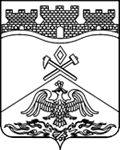 РОСТОВСКАЯ ОБЛАСТЬмуниципальное бюджетное общеобразовательное учреждениег.Шахты Ростовской области«Средняя общеобразовательная школа №50»346536, Ростовская область, г. Шахты, ул. Паустовского, 2-а,  тел: (8636) 288-666,   е-mail: sckool50@mail.ruРАБОЧАЯ ПРОГРАММАПО ВНЕУРОЧНОЙ ДЕЯТЕЛЬНОСТИНаименование программы  «Занимательная математика».Направление :  интеллектуальное.Уровень основного общего образования  9  классКоличество часов за год:  Учитель Улитина Любовь Александровна                                                             2019-2020 учебный год1.Планируемые результаты освоения учебного предмета: в личностном направлении:Развитие логического и критического мышления; культуры речи, способности к умственному эксперименту;Воспитание качеств личности, способность принимать самостоятельные решения;Формирование качеств мышления;Развитие способности к эмоциональному восприятию математических объектов, рассуждений, решений задач, рассматриваемых проблем;Развитие умений строить речевые конструкции (устные и письменные) с использованием изученной терминологии и символики, понимать смысл поставленной задачи, осуществлять перевод с естественного языка на математический и наоборот;Развитие интереса к математическому творчеству и математических способностей;в метапредметном направлении:Формирование общих способов интеллектуальной деятельности, характерных для математики;Формирование умений планировать свою деятельность при решении учебных математических задач, видеть различные стратегии решения задач, осознанно выбирать способ решения;Развитие умений работать с учебным математическим текстом;Формирование умений проводить несложные доказательные рассуждения;Развитие умений действовать в соответствии с предложенным алгоритмом;Развитие умений применения приёмов самоконтроля при решении учебных задач;Формирование умений видеть математическую задачу в несложных практических ситуациях;в предметном направлении:Овладение знаниями и умениями, необходимыми для изучения математики и смежных дисциплин;Овладение базовым понятийным аппаратом по основным разделам содержания;Овладение умением решать текстовые задачи арифметическим способом, используя различные стратегии и способы рассуждения;Освоение на наглядном уровне знаний о свойствах плоских и пространственных фигур;Понимание и использование информации, представленной в форме таблицы.2.Содержание учебного предмета :  " Занимательная математика» . 3. Тематическое планирование учебного предмета" Занимательная математика ".УтверждаюДиректор МБОУ СОШ №50 г.Шахты______________	Л.Н.ДубровскаяПриказ №                        2019г. ТемаСодержаниеУУДФормы организации учебной деятельности1Понятие текстовой задачи и их роль в школьном курсе математики .
Понятие текстовой задачи. История использования текстовых задач в России. Текстовые задачи в зарубежной школе. Решение старинных задач.Умеют обобщать и систематизировать знания.Групповая2Решение текстовых задач арифметическим способом .Задачи на натуральные и рациональные числа, на «части», решение задач «от конца к началу», подсчёт среднего арифметического.Умеют обобщать и систематизировать знания.Групповая.3 Решение текстовых задач на составление числа .                                                Представление многозначного числа в виде суммы разрядных слагаемых. Задачи на составление многозначного числа по известным зависимостям между его цифрами.Могут решать задачи на составление многозначного числа по известным зависимостям между его цифрами.Групповая4Задачи на движение.Движение навстречу друг другу, движение в одном и противоположных направлениях. Движение по реке. Движение по кольцевым дорогам.  Движение протяжённых тел. Движение с косвенно выраженной скоростью.Умеют обобщать и систематизировать знания.Групповая5Задачи на совместную работу.Понятие работы и производительности, рассмотреть алгоритм решения задач на работу. Формула зависимости объёма выполненной работы от производительности и времени её выполнения. Задачи на конкретную и абстрактную работу. Умеют обобщать и систематизировать знания.Групповая6Задачи на проценты.Процент. Отношения. Нахождение числа по его части, нахождение части от числа. Простой и сложный процентный рост. Формула сложных процентов.Обобщают знания  о Процентах.Групповая7Задачи на смеси и сплавы.Масса смеси. Массовая концентрация вещества. Процентное содержание вещества. Объёмная концентрация вещества. Задачи на концентрацию и процентное содержание. Переливание и процентное содержание.Научиться применять приобретенные знания,  умения и навыки на практике.Групповая8Задачи на прогрессии.Формулы n-го члена  и суммы n-первых членов арифметической и геометрической прогрессий. Бесконечная геометрическая прогрессия при |q|<1. Комбинированные задачи на арифметическую и геометрическую прогрессии.Научиться применять приобретенные знания,  умения и навыки на практике.Групповая9Нестандартные способы решения текстовых задачПереформулировка задачи. «Лишние» неизвестные. Использование делимости. Решение задач в общем виде. Умеют обобщать и систематизировать знанияГрупповая№ блокаНаименование блокаВсего часов 1Понятие текстовой задачи и их роль в школьном курсе математики .1 2Решение текстовых задач арифметическим способом2 3Решение текстовых задач на составление числа.2 4Задачи на движение.55Задачи на совместную работу.56Задачи на проценты.57Задачи на смеси и сплавы.58Задачи на прогрессии.59Нестандартные способы решения текстовых задач.5Всего35